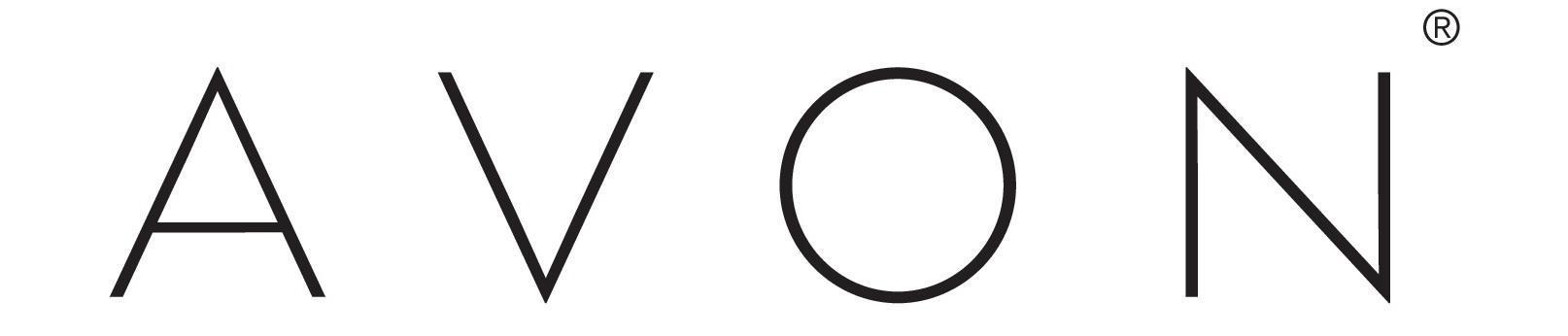 Te presentamos todo los detalles y la nueva imagen de la doceava Carrera Caminata Mixta con Causa Avon contra el Cáncer de Mama 2018Las Carreras Caminatas Mixtas con Causa Avon contra el Cáncer de Mama, son una iniciativa que cuenta con más de 11 años, misma que ha sensibilizado a más de 22 millones de mujeres en México.Como en cada edición, se celebrará durante el mes de octubre en dos sedes: Ciudad de México y Celaya.Ciudad de México, a 14 de agosto de 2018.- El día de hoy, Avon convocó a medios de comunicación, influencers y amigos de la marca, para presentar  la nueva imagen de la carrera de este año y para revelar todos los detalles de este movimiento rosa. La cita se llevó a cabo en  1Ride Indoor Cycling Studio, donde se compartieron los pormenores de una iniciativa que busca sensibilizar al público mexicano sobre la importancia de la autoexploración y la detección oportuna, así como recaudar fondos a través de la venta de las inscripciones para fundaciones y organizaciones que son apoyadas a través de la Convocatoria Promesa Avon contra el Cáncer de Mama.Durante la conferencia de prensa, estuvo presente la actriz Viviana Serna, la nueva embajadora de la Carrera Caminata Mixta con Causa Avon contra el Cáncer de Mama 2018, quien comentó lo siguiente: “Como mujer y como persona que puede sufrir de esta enfermedad, me parece que el mensaje de la carrera es muy claro: si todos participamos y si todos nos unimos, podemos hacer que el cáncer de mama tenga cada vez menos efectos negativos en nuestra sociedad. Estoy muy contenta de formar parte de este gran proyecto, de aportar mi granito de arena y de poder invitar a todos los que estamos aquí reunidos a sumarse y salvar vidas”Lucía Bertin, Gerente de Relaciones Públicas y Responsabilidad Social, presentó a Alex Arizmendi, especialista en dirección de arte con una trayectoria de más de 15 años y quien fue el responsable de crear la nueva imagen de la Carrera Caminata Mixta Avon contra el Cáncer de Mama 2018. “Cuando inicié este proyecto, pensaba en el motivo por el cual muchas personas podrían participar en esta carrera: porque les gusta el deporte, porque tuvieron o tienen a algún familiar con esta enfermedad o porque tal vez perdieron a alguien cercano. Y a partir de ahí decidí que quería transmitir la fuerza que tienen las mujeres ante cualquier situación que se les presente, creando a una mujer empoderada que transmite la lucha que tiene que vivir día a día una mujer para lograr superar sus obstáculos ”Por su parte, Magdalena Ferreira Lamas, Vicepresidenta y Gerente General Avon para el Grupo de Mercados del Norte de Latinoamérica, afirmó: “Avon se define como la Compañía para la Mujer; nos enfocamos en la belleza femenina, entendiéndola en un sentido mucho más amplio que solo la cosmética: nos preocupa igualmente su bienestar y su salud. Esta es la razón de ser de nuestra Promesa Avon Contra el Cáncer de Mama, una de las líneas filantrópicas de Avon que desde nuestros inicios nos ha distinguido y caracterizado. Quiero invitar a mujeres y hombres por igual a sumarse a este llamado que hacemos y ayudarnos a acercarnos cada vez más a un mundo en el que el cáncer de mama no sea más una preocupación de salud en las mujeres.”Durante el  kick-off oficial de la carrera, se compartieron datos de los dos eventos anunciadosCelaya 2018Entrega de paquetesLugar: Fiesta Inn CelayaDirección: Carr. Km. 5 S/N, Panamericana, 38060 Celaya, Gto.Día: Sábado 6 de octubre de 2018.Horario: De las 8:00 a  16:00 horas.Fecha: 7 de Octubre 2018Lugar: Antigua Feria de Celaya, GuanajuatoInicio: 7:00 am.Distancias: Carrera 10k y Caminata recreativa 5k (Mixta)Costo: $225.00 Ciudad de México 2018 Entrega de PaquetesLugar: World Trade Center, Salón Maya 3  Dirección: Filadelfia S/N, Colonia Nápoles,Día: Sábado 27 de octubre de 2018Horario: De las 8:00 a  17:00 horasFecha: 28 de Octubre 2018Lugar: Glorieta de la DianaInicio: 7:00 am.Distancias: Carrera 10k y Caminata recreativa 5k (Mixta)Costo: $300.00Toda la información se encontrará disponible en www.carrera-avon.mx.Las inscripciones se podrán realizar desde el sitio web www.carrera-avon.mx, en algunas tiendas Mega Soriana a partir del 1° de septiembre y en tiendas Innovasport, éstas dos últimas sólo para la carrera de la ciudad de México.El pago de la inscripción podrá realizarse en en tiendas de conveniencia como Walmart, Superama, 7 Eleven, Farmacias del Ahorro, Extra, Circulo K etc. Para revisar los lugares de pago, entrar a: www.openpay.mx/tiendasCon la inscripción se entregará un kit que contendrá una playera dry fit, una gorra, el número de corredor, una bolsa, productos Avon y regalos de los patrocinadores.En la lucha contra el cáncer de mama, todos pueden ser aliados, razón por la cual Avon unió fuerzas a través de alianzas y patrocinios para la edición de este año: Barrinolas, Comercializadora IMU, la Revista Algarabia, Soriana, Innovasport, Grupo Fórmula, 1Ride Indoor Cycling Studio, Epura, y Gatorade. Todos unidos con el objetivo de salvar vidas. Al finalizar la conferencia,  los asistentes participaron en una clase de indoor cycling , en la que recibieron un entrenamiento integral al ritmo de las mejores playlists, iniciando con el pie derecho su preparación para un rendimiento exitoso en la Carrera Caminata Mixta con Causa 2018Para mayor información sobre las acciones de responsabilidad social de Avon o de la Promesa Avon Contra el Cáncer de Mama, visita: www.avon.mx***Filantropía Global AvonAvon y la Fundación Avon para Mujeres están comprometidos en apoyar las causas más importantes para las mujeres y han donado más de mil millones de dólares en más de 50 países. El enfoque de las causas de Avon alrededor del mundo es mejorar la educación y la prevención de la salud mamaria a través de la Promesa Avon Contra el Cáncer de Mama y ayudar a poner fin a la violencia de género a través de la Promesa Avon de Poner Fin a la Violencia Contra las Mujeres. Los mercados locales de Avon venden productos especiales para crear conciencia y recaudar fondos para el cáncer de mama y la violencia doméstica, realizan cientos de eventos para estas causas y educan a mujeres de todo el mundo a través de su ejército global de casi seis millones de Representantes Avon.Para más información sobre Avon, imágenes de producto, entrevistas o solicitudes especiales, favor de contactar a:Band of InsidersPaola ArvizuEjecutivo de Cuenta Srparvizu@bandofinsiders.comTel: 63.86.66.86 ext. 102                    Avon                 Lucía Bertin             Gerente de Relaciones Públicas y Responsabilidad Social                 lucia.bertin@avon.com                  Tel: 91.38.41.00 ext. 4765	                                                    	